\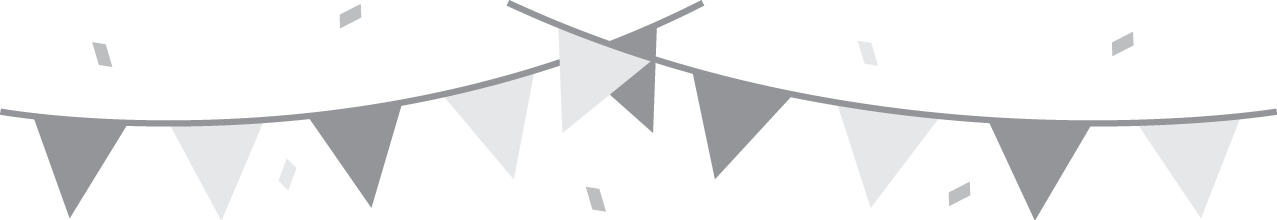 Come Join us for ourCompany Party!CakeLive MusicGamesTreatsJanuary 1st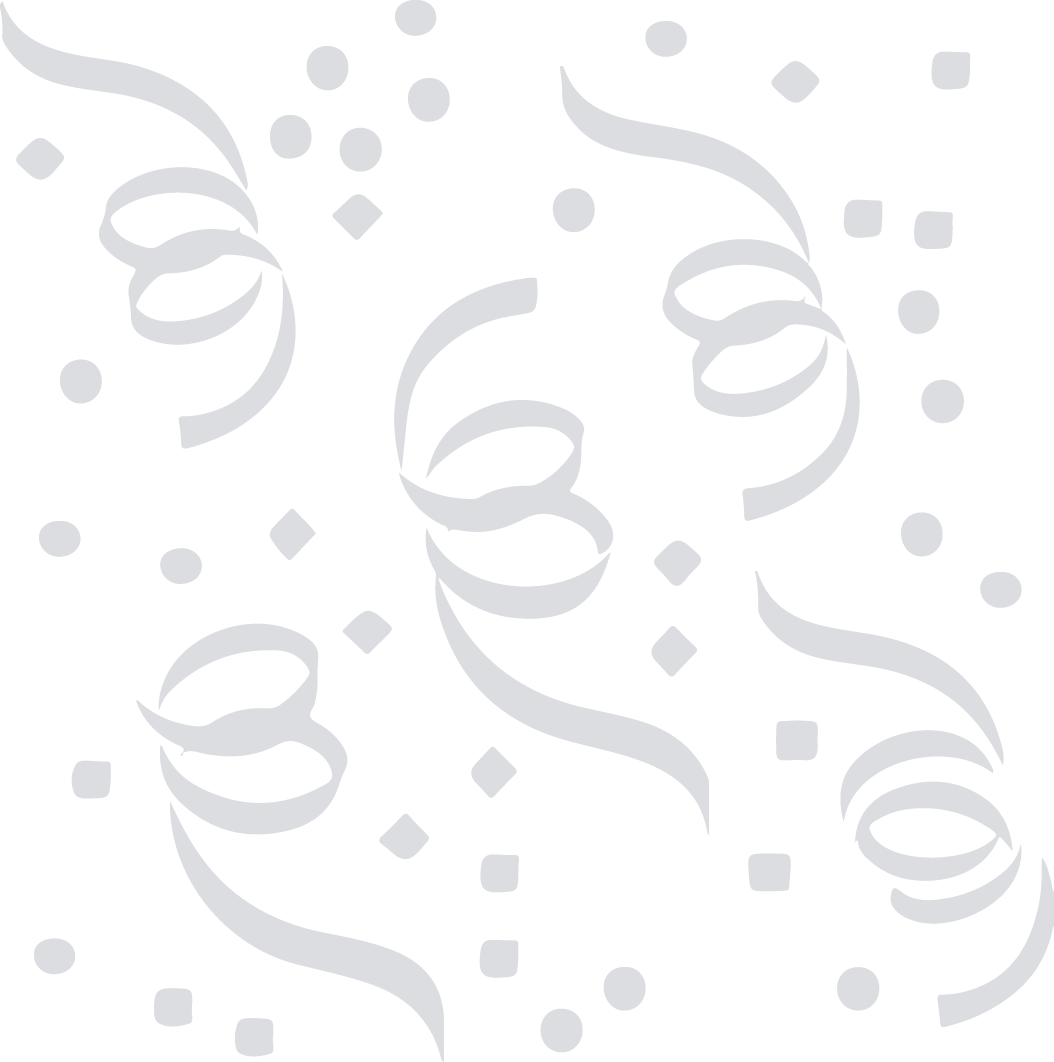 7:30PMBuilding Name123 Any StreetCity Name